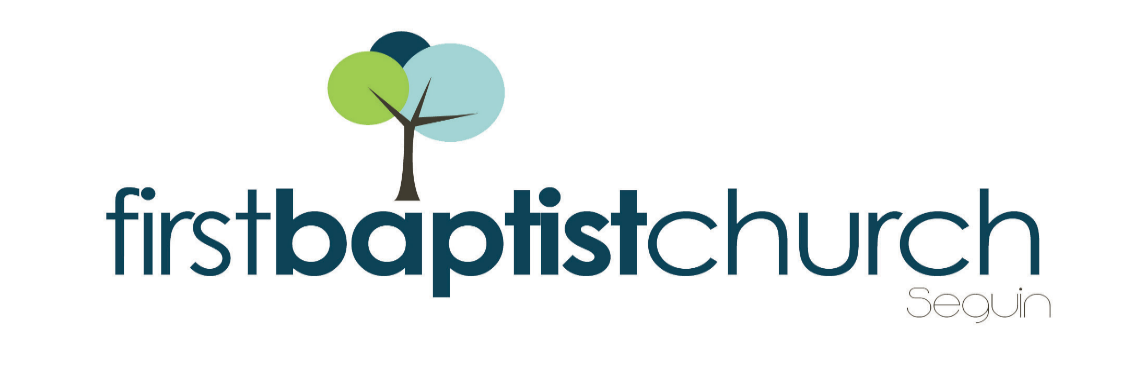 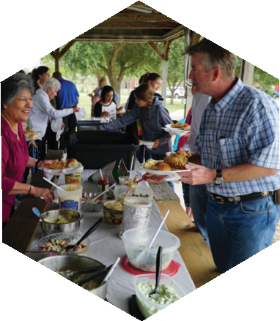 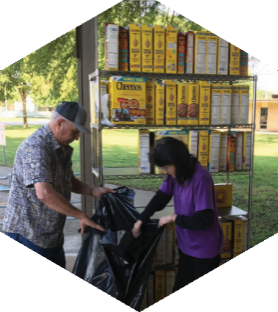 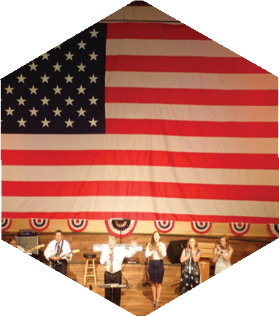 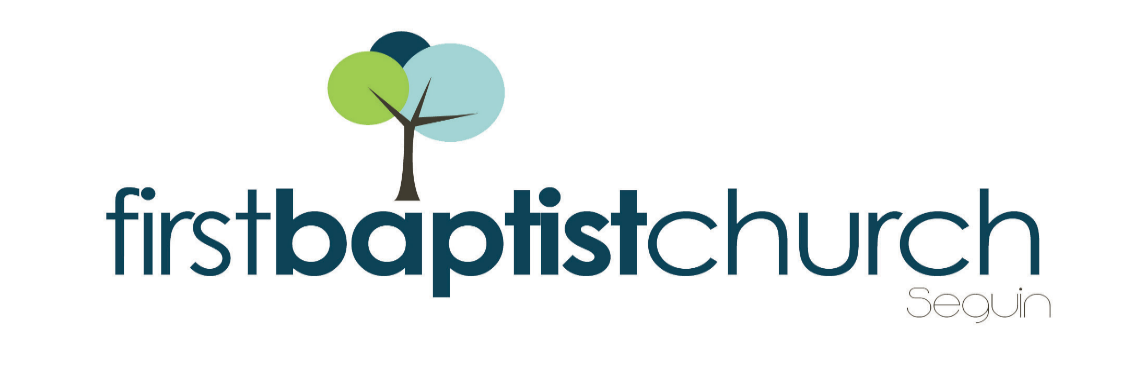 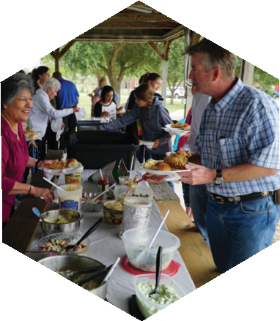 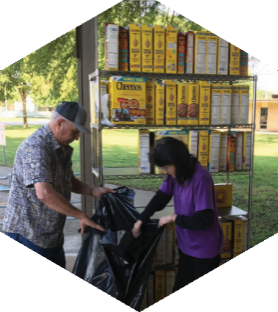 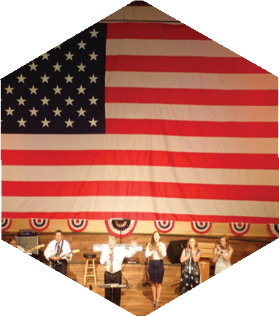 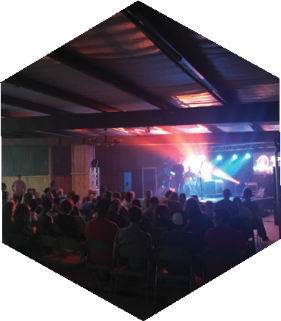 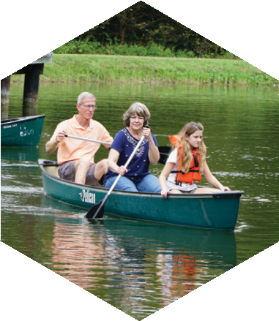 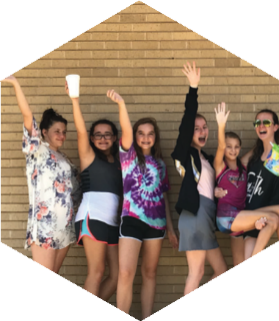 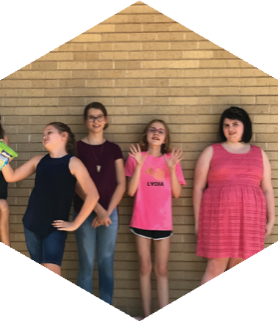 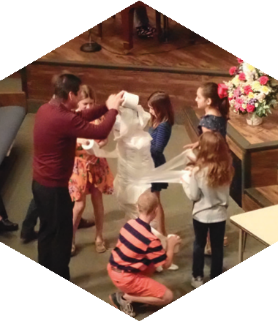 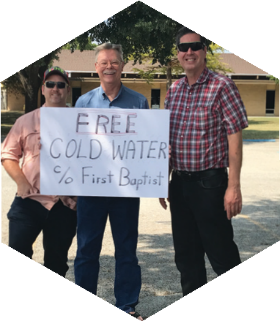 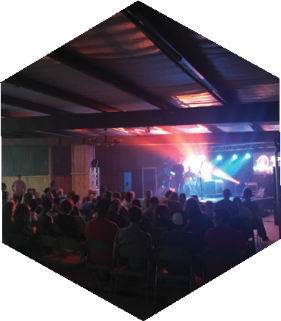 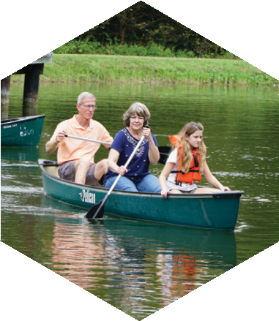 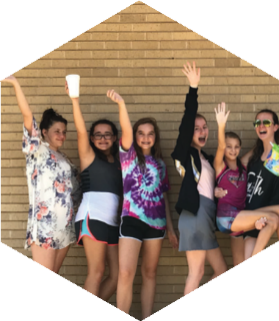 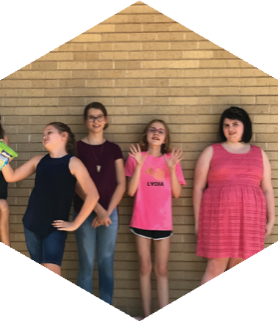 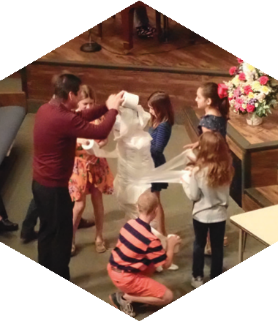 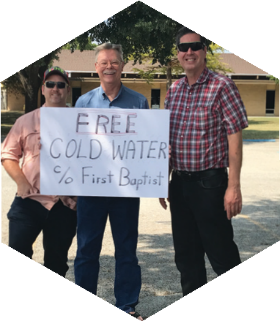 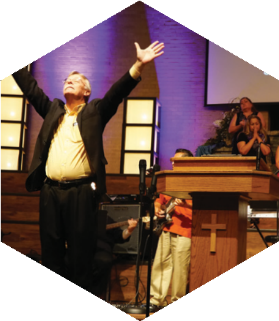 MORNING SERVICEAugust 25, 2019    10:30 amDECLARATION OF PRAISE                      CongregationPraise to the Lord, the Almighty (Hymn #14)Holy SpiritWELCOME/PRAYER                                        Bro. Brice                           SCRIPTURE – II Corinthians 1: 19-22          Sidney ScottWORSHIP MEDLEY                                    CongregationStanding on the Promises (Hymn #335)I Will Wait For You *GOD ALWAYS KEEPS HIS PROMISESPastor BriceRESPONDING TO GOD’S WORD             CongregationWherever He Leads I’ll Go (Hymn #285)Offering             					Prayer					  Raymond SchubertDays of Elijah		                                   Praise Team BENEDICTION*    Children 4 years old thru First Grade dismissed for children’s worship following this song. EVENING SERVICE6:00 PMJoin us tonight for a traditional service of hymns and verse by verse preaching. Bro. Tylich will be bringing the message tonight. SERVICE OPPORTUNITYSEPTEMBER 6 	7:00 PMLooking for a way to get involved and impact your community? Friday, September 6 we will gather to wash the windshields of the cars parked in our lots for the Seguin High School football game that night. This is a fun and easy outreach to our community and those visiting for the game. Children & students are encouraged to join in the fun. If you would be interested in helping, please write “windows,” your name and contact number on the blue serving card (found in the pew) and place it in the offering plate. KEENAGER’S LUNCHEONSEPTEMBER 9Please note the date! In observance of Labor Day, the monthly KeenAger’s luncheon will be moved to September 9. Table games and fellowship will begin at 10:00 AM followed by lunch at 11:30 AM and an informational presentation at noon. Sign up today in the church foyer. MORE INFORMATIONFor more information about the church, please write your name and email address on one of the cards in the pews and place in the offering plate. Any prayer requests may be written on the back of the card as needed.